M.Reza (Amir) Khoshi was born in the capital of Iran, Tehran. At an early age, he aspired to pursue a career in a subject that would be beneficial to society and the world as a whole and thus found himself taking a great interest in studying chemistry. As the years passed, chemistry became more and more of a passion – eventually leading him to compete in the nationally-renowned competition, The National Chemistry Olympiad. At the young age of 17, he was awarded the silver medal in 2007, an accomplishment only achieved by a small number of competitors. To further his studies, he applied and was accepted to the most prestigious program in the country for chemistry at Sharif University of Technology. While attending, he tediously worked in the university’s nanostructure-spectrometry lab for almost 2 years under supervision of Dr. Hormozi-Nezhad. After years of research, he honed his skills – leading to the completion of his (along with other contributing colleagues) world-recognized science article: Simultaneous Colorimetric Determination of Dopamine and Ascorbic Acid Based on the Surface Plasmon Resonance Band of Colloidal Silver Nanoparticles Using Artificial Neural Networks. Presently, Mr. Khoshi is working on his PhD in chemistry while conducting research in the nanotechnology lab at Rutgers University in the United States, under supervision of Dr. Huixin He. His focus is the electrochemistry of graphene based materials and their applications in industry (batteries, catalysts, etc.).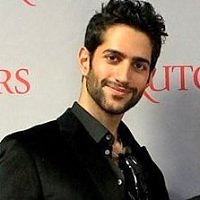 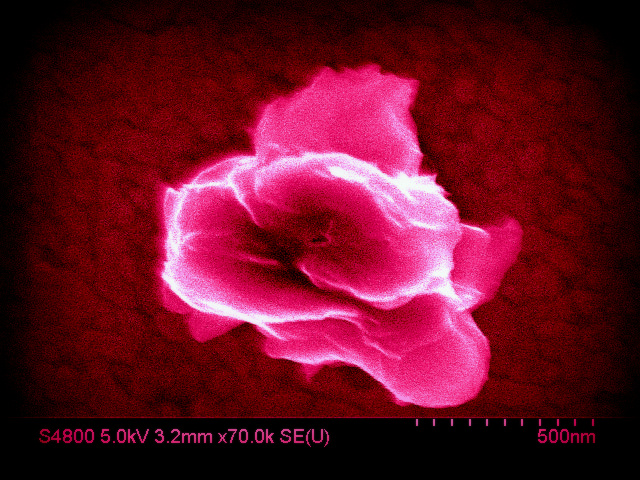 